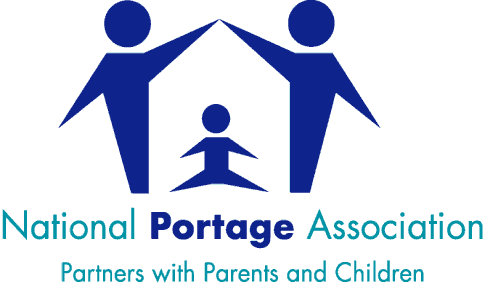 Complimentary Family Membership 2019/2020Please complete and attach an NPA Membership form for each family nominated  Name of Portage Service:Address:Contact Telephone number:Email:Name of first nominated family:Address:Contact Telephone number:Name of second nominated family:Address:Contact Telephone number: